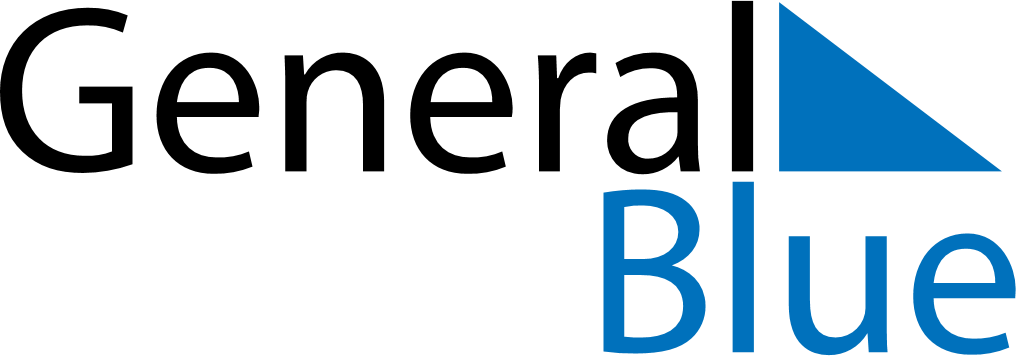 October 2024October 2024October 2024October 2024IcelandIcelandIcelandMondayTuesdayWednesdayThursdayFridaySaturdaySaturdaySunday1234556789101112121314151617181919202122232425262627First Day of WinterFirst Day of Winter28293031